FEDERATION BURKINABE DE FOOTBALLDEPARTEMENT DES COMPETITIONS NATIONALESLIGUE DE FOOTBALL PROFESSIONNELCALENDRIER DU CHAMPIONNAT NATIONAL D1 SAISON 2019-2020 PHASE ALLERFait à Ouagadougou le 08 Août 2019Pour le Département des Compétitions NationalesLe Secrétaire Exécutif de la LFP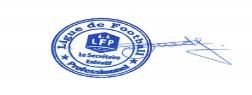 Ahmed OUEDRAOGOJournéesDatesN°StadesOppositiOppositionsHeures1ère Journée 16-août-19104-aoûtUSO#RAHIMO15heures301ère Journée 16-août-19204-aoûtSALITAS FC#RCK17heures451ère Journée 17-août-193Stade Régional MangaMAJESTIC SC#ASFAY15heures301ère Journée 17-août-194WOBIRCB#ASECK15heures301ère Journée 17-août-195Issoufou J. CONOMBOEFO#AS DOUANES15heures301ère Journée 17-août-196Issoufou J. CONOMBOUSFA#ROYAL FC17heures451ère Journée 18-août-197Issoufou J. CONOMBOKOZAF#AS POLICE15heures301ère Journée 18-août-198WOBIASFB#AS SONABEL15heures302ème Journée 23-août-199Issoufou J. CONOMBOAS POLICE#ASFB15heures302ème Journée 23-août-1910Issoufou J. CONOMBORCK#USFA17heures452ème Journée 23-août-1911WOBIROYAL FC#KOZAF15heures302ème Journée 24-août-1912WOBIRCB#MAJESTIC SC15heures302ème Journée 24-août-1913Balibié BATIEBOASECK#EFO15heures302ème Journée 24-août-191404-aoûtAS SONABEL#USO15heures302ème Journée 24-août-191504-aoûtAS DOUANES#SALITAS FC17heures452ème Journée 4-sept.-1916WOBIRAHIMO FC#ASFAY15heures303ème Journée 30-août-1917Issoufou J. CONOMBOKOZAF#RCK15heures303ème Journée 30-août-1918Issoufou J. CONOMBOUSO#AS POLICE17heures453ème Journée 31-août-1919Stade Régional MangaMAJESTIC SC#RAHIMO FC15heures303ème Journée 31-août-1920WOBIASFB#ROYAL FC15heures303ème Journée 31-août-192104-aoûtSALITAS FC#ASECK15heures303ème Journée 31-août-192204-aoûtEFO#RCB17heures453ème Journée 1-sept.-1923Issoufou J. CONOMBOUSFA#AS DOUANES15heures303ème Journée 1-sept.-1924Issoufou J. CONOMBOASFAY#AS SONABEL17heures454ème Journée 13-sept.-1925Issoufou J. CONOMBOAS DOUANES#KOZAF15heures304ème Journée 13-sept.-1926Issoufou J. CONOMBOEFO#MAJESTIC SC17heures454ème Journée 14-sept.-1927Balibié BATIEBOASECK#USFA15heures304ème Journée 14-sept.-1928WOBIROYAL FC#USO15heures304ème Journée 14-sept.-192904-aoûtRCK#ASFB15heures304ème Journée 14-sept.-193004-aoûtAS POLICE#ASFAY17heures454ème Journée 9-oct.-1931WOBIRCB#SALITAS FC15heures304ème Journée 9-oct.-1932Issoufou J. CONOMBOAS SONABEL#RAHIMO FC15heures305ème Journée 20-sept.-1933Issoufou J. CONOMBOUSO#RCK15heures305ème Journée 21-sept.-1934Stade Régional MangaMAJESTIC SC#AS SONABEL15heures305ème Journée 21-sept.-1935WOBIASFB#AS DOUANES15heures305ème Journée 21-sept.-193604-aoûtSALITAS FC#EFO15heures305ème Journée 21-sept.-193704-aoûtUSFA#RCB17heures455ème Journée 22-sept.-1938Issoufou J. CONOMBOKOZAF#ASECK15heures305ème Journée 22-sept.-1939Issoufou J. CONOMBOASFAY#ROYAL FC17heures455ème Journée 22-sept.-1940WOBIRAHIMO FC#AS POLICE15heures306ème Journée 27-sept.-1941Issoufou J. CONOMBOAS POLICE#AS SONABEL15heures306ème Journée 28-sept.-194204-aoûtRCK#ASFAY15heures306ème Journée 28-sept.-194304-aoûtEFO#USFA17heures456ème Journée 28-sept.-1944WOBIRCB#KOZAF15heures306ème Journée 28-sept.-1945Balibié BATIEBOASECK#ASFB15heures306ème Journée 29-sept.-1946Issoufou J. CONOMBOAS DOUANES#USO15heures306ème Journée 16-oct.-1947WOBIROYAL FC#RAHIMO FC15heures306ème Journée 16-oct.-1948Issoufou J. CONOMBOSALITAS FC#MAJESTIC SC15heures307ème Journée 4-oct.-1949Issoufou J. CONOMBOAS SONABEL#ROYAL FC15heures307ème Journée 5-oct.-1950Stade Régional MangaMAJESTIC SC#AS POLICE15heures307ème Journée 5-oct.-195104-aoûtKOZAF#EFO15heures307ème Journée 5-oct.-195204-aoûtUSFA#SALITAS FC17heures457ème Journée 5-oct.-1953WOBIASFB#RCB15heures307ème Journée 6-oct.-1954Issoufou J. CONOMBOUSO#ASECK15heures307ème Journée 6-oct.-1955Issoufou J. CONOMBOASFAY#AS DOUANES17heures457ème Journée 6-oct.-1956WOBIRAHIMO FC#RCK15heures308ème Journée 18-oct.-1957Issoufou J. CONOMBOUSFA#MAJESTIC SC15heures308ème Journée 19-oct.-195804-aoûtEFO#ASFB15heures308ème Journée 19-oct.-195904-aoûtRCK#AS SONABEL17heures458ème Journée 19-oct.-1960WOBIRCB#USO15heures308ème Journée 19-oct.-1961Balibié BATIEBOASECK#ASFAY15heures308ème Journée 20-oct.-1962WOBIROYAL FC#AS POLICE15heures308ème Journée 20-oct.-1963Issoufou J. CONOMBOAS DOUANES#RAHIMO FC15heures308ème Journée 20-oct.-1964Issoufou J. CONOMBOSALITAS FC#KOZAF17heures459ème Journée 25-oct.-1965Issoufou J. CONOMBOKOZAF#USFA15heures309ème Journée 26-oct.-1966Stade Régional MangaMAJESTIC SC#ROYAL FC15heures309ème Journée 26-oct.-196704-aoûtUSO#EFO15heures309ème Journée 26-oct.-196804-aoûtASFAY#RCB17heures459ème Journée 27-oct.-1969Issoufou J. CONOMBOAS SONABEL#AS DOUANES15heures309ème Journée 27-oct.-1970Issoufou J. CONOMBOAS POLICE#RCK17heures459ème Journée 13-nov.-1971WOBIASFB#SALITAS FC15heures309ème Journée 13-nov.-1972Stade Sangoulé LAMIZANARAHIMO FC#ASECK15heures3010ème Journée 8-nov.-1973Issoufou J. CONOMBOKOZAF#MAJESTIC SC15heures3010ème Journée 8-nov.-1974Issoufou J. CONOMBOUSFA#ASFB17heures4510ème Journée 9-nov.-1975WOBIRCB#RAHIMO FC15heures3010ème Journée 9-nov.-1976Balibié BATIEBOASECK#AS SONABEL15heures3010ème Journée 9-nov.-1978Issoufou J. CONOMBORCK#ROYAL FC15heures3010ème Journée 9-nov.-1979Issoufou J. CONOMBOSALITAS FC#USO17heures4510ème Journée 10-nov.-197704-aoûtAS DOUANES#AS POLICE15heures3010ème Journée 10-nov.-198004-aoûtEFO#ASFAY17heures4511ème Journée 29-nov.-1981WOBIASFB#KOZAF15heures3011ème Journée 30-nov.-1982Stade Régional MangaMAJESTIC SC#RCK15heures3011ème Journée 30-nov.-198304-aoûtUSO#USFA15heures3011ème Journée 30-nov.-198404-aoûtASFAY#SALITAS FC17heures4511ème Journée 30-nov.-1985WOBIRAHIMO FC#EFO15heures3011ème Journée 1-déc.-1986WOBIROYAL FC#AS DOUANES15heures3011ème Journée 1-déc.-1987Issoufou J. CONOMBOAS SONABEL#RCB15heures3011ème Journée 1-déc.-1988Issoufou J. CONOMBOAS POLICE#ASECK17heures4512ème Journée 6-déc.-1989WOBIASFB#MAJESTIC SC15heures3012ème Journée 6-déc.-1990Issoufou J. CONOMBOKOZAF#USO15heures3012ème Journée 7-déc.-1991Issoufou J. CONOMBOAS DOUANES#RCK15heures3012ème Journée 7-déc.-1992Issoufou J. CONOMBOUSFA#ASFAY17heures4512ème Journée 7-déc.-1993WOBIRCB#AS POLICE15heures3012ème Journée 7-déc.-1994Balibié BATIEBOASECK#ROYAL FC15heures3012ème Journée 8-déc.-199504-aoûtEFO#AS SONABEL15heures3012ème Journée 8-déc.-199604-aoûtSALITAS FC#RAHIMO FC17heures4513ème Journée 13-déc.-1997Issoufou J. CONOMBOAS SONABEL#SALITAS FC15heures3013ème Journée 13-déc.-1998WOBIROYAL FC#RCB15heures3013ème Journée 14-déc.-1999Stade Régional MangaMAJESTIC SC#AS DOUANES15heures3013ème Journée 14-déc.-19100Issoufou J. CONOMBOUSO#ASFB15heures3013ème Journée 14-déc.-19101WOBIRAHIMO FC#USFA15heures3013ème Journée 14-déc.-19102Issoufou J. CONOMBOAS POLICE#EFO17heures4513ème Journée 15-déc.-1910304-aoûtRCK#ASECK15heures3013ème Journée 15-déc.-1910404-aoûtASFAY#KOZAF17heures4514ème Journée 20-déc.-19105Issoufou J. CONOMBOEFO#ROYAL FC15heures3014ème Journée 20-déc.-19106WOBIASFB#ASFAY15heures3014ème Journée 21-déc.-19107WOBIRCB#RCK15heures3014ème Journée 21-déc.-19108Balibié BATIEBOASECK#AS DOUANES15heures3014ème Journée 21-déc.-19109Issoufou J. CONOMBOUSO#MAJESTIC SC15heures3014ème Journée 21-déc.-19110Issoufou J. CONOMBOUSFA#AS SONABEL17heures4514ème Journée 22-déc.-1911104-aoûtSALITAS FC#AS POLICE15heures3014ème Journée 22-déc.-1911204-aoûtKOZAF#RAHIMO FC17heures4515ème Journée 27-déc.-19113Issoufou J. CONOMBOAS DOUANES#RCB15heures3015ème Journée 27-déc.-19114WOBIROYAL FC#SALITAS FC15heures3015ème Journée 28-déc.-19115Stade Régional MangaMAJESTIC SC#ASECK15heures3015ème Journée 28-déc.-19116WOBIRAHIMO FC#ASFB15heures3015ème Journée 28-déc.-19117Issoufou J. CONOMBOAS SONABEL#KOZAF15heures3015ème Journée 28-déc.-19118Issoufou J. CONOMBOAS POLICE#USFA17heures4515ème Journée 29-déc.-1911904-aoûtASFAY#USO15heures3015ème Journée 29-déc.-1912004-aoûtRCK#EFO17heures45